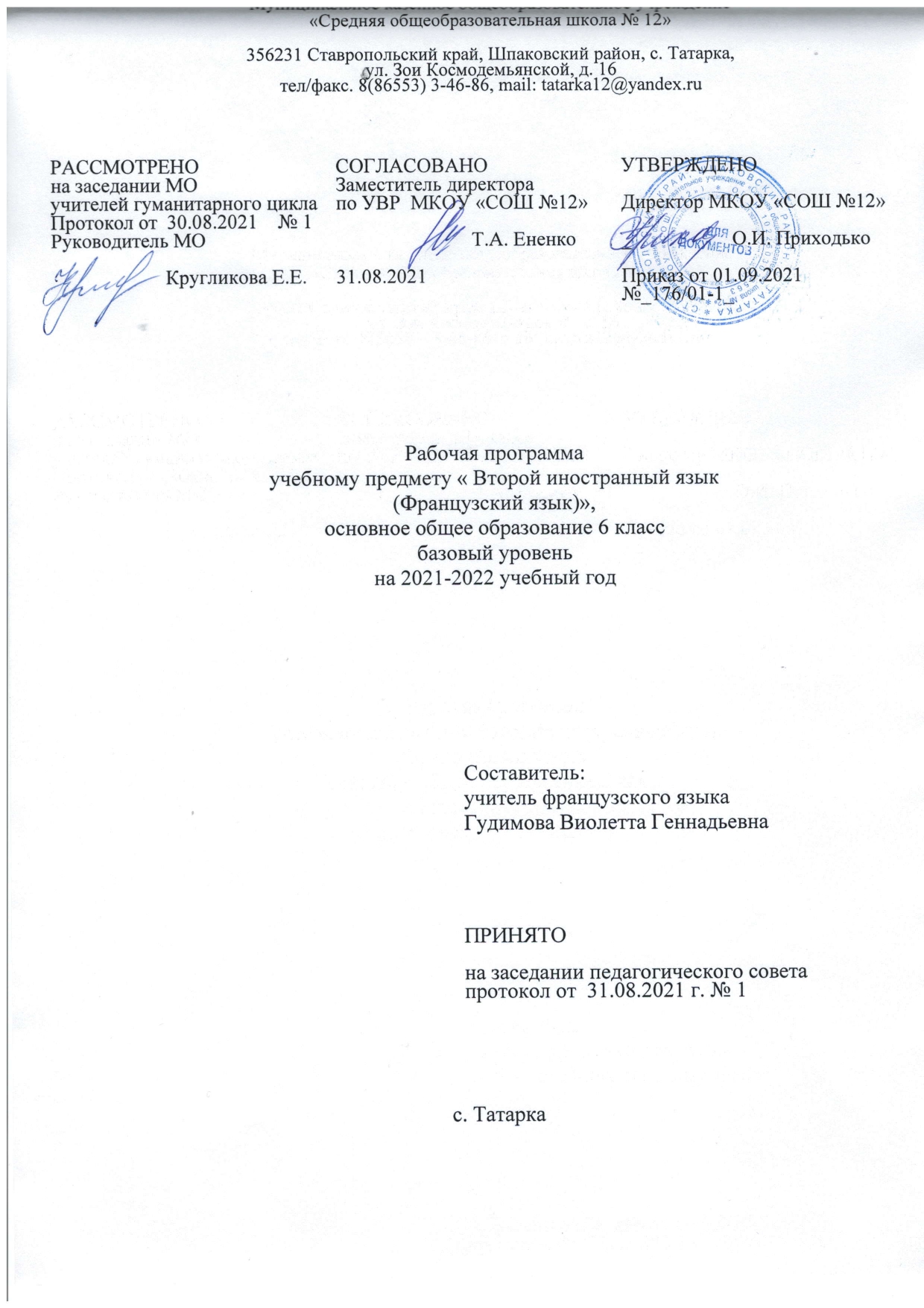 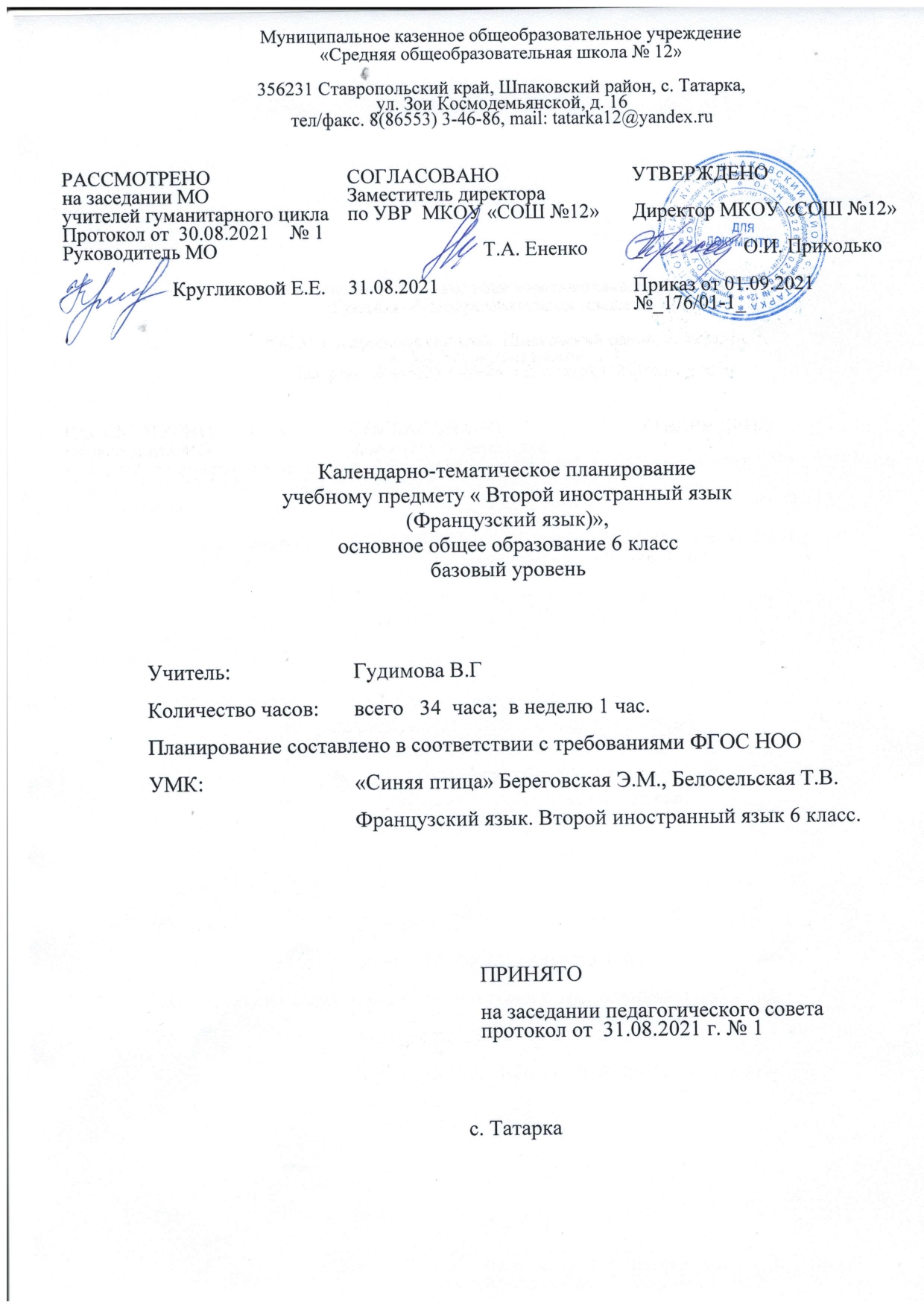 Пояснительная запискаРабочая программа по французскому языку как второму иностранному предназначена для 6 класса и составлена на основании  следующих нормативно-правовых документов:Федерального закона от 29.12.2012 г. № 273-ФЗ «Об образовании в Российской Федерации» (редакция от 31.12.2014 г. с изменениями от 06.04.2015 г.).  Приказа Министерства образования и науки Российской Федерации от 31.03.2014 г. № 253 «Об утверждении Федерального перечня учебников, рекомендуемых к использованию при реализации имеющих государственную аккредитацию образовательных программ начального общего, основного общего, среднего общего образования».Приказа Министерства образования и науки Российской Федерации от 17.12.2010 г. № 1897 «Об утверждении федерального государственного образовательного стандарта основного общего образования» (Зарегистрирован Минюстом России 01.02.2011 г. № 19644).Фундаментального ядра содержания общего образования / под ред. В. В. Козлова, А. М. Кондакова. – М. : Просвещение, 2009. Концепции духовно-нравственного развития и воспитания личности гражданина России: учебное издание / А. Я. Данилюк, А. М. Кондаков, В. А. Тишков. – М. : Просвещение, 2010. Примерной основной образовательной программы образовательного учреждения. Основная школа / сост. Е. С. Савинов. М. : Просвещение, 2011. Примерных программ по учебным предметам. Иностранный язык 5-9 классы [Текст]: учебное издание – М. : Просвещение, 2010. – 145 с.Учебника для общеобразовательных организаций. Селиванова Н.А., Шашурина А.Ю. Французский язык. Второй иностранный язык 6 класс. Положения о структуре и  порядке, разработке и утверждению рабочих программ по отдельным учебным программам, курсам, в том числе внеурочной деятельности в муниципальном казенном образовательном учреждении « Средняя общеобразовательная школа№12» Методических рекомендаций для руководителей педагогических работников образовательных организаций СК по организации образовательной деятельности в 2021 - 2022 учебном году. Базисного учебного  плана МКОУ « СОШ№12» на 2021-2022 учебный год. По программе Селиванова Н.А., Шашурина А.Ю. «Французский язык. Второй иностранный язык» 5 класс на изучение предмета отводится 34 ч. По учебному плану МКОУ «СОШ№12» отводится 17ч (0.5часа в неделю). Планирование составлено на 17 часов.Рабочая программа предназначена для обучения французскому языку  как второму иностранному в 6 классе средней общеобразовательной школы.  Реализация программы предполагается в условиях классно-урочной системы обучения, на ее освоение отводится 17 часов в год, 0.5 час в неделю. Основное назначение данной программы состоит в формировании коммуникативной компетенции, т.е. способности и готовности осуществлять иноязычное межличностное и межкультурное общение с носителями языка. Основная цель обучения французскому языку как второму иностранному на данном этапе формирование коммуникативной компетенции учащихся, то есть способности общения на изучаемом иностранном языке;развитие умений иноязычного общения - как непосредственного (со своими сверстниками, взрослыми, носителями языка), так и опосредованного (с книгой, радио и т. д.).овладение иноязычным общением на базовом уровне;увеличение объема знаний о социокультурной специфике страны;развитие и воспитание у школьников понимания важности изучения иностранного языка в современном мире.Цель обучения реализуется в единстве взаимосвязанных компонентов:воспитательного;образовательного;развивающего;практического.       Данная программа обеспечивает реализацию следующих задач:формирование основ произносительных навыков французского языка и закрепление принципа устного опережения;формирование представлений о французском языке как средстве общения, позволяющем добиваться взаимопонимания с людьми, говорящими/пишущими на французском языке, узнавать новое через звучащие и письменные тексты;формирование умения общаться на французском языке на элементарном уровне с учётом речевых возможностей и потребностей в устной (аудирование и говорение) и письменной (чтение и письмо) формах;развитие у учащихся умений восприятия, понимания и интерпретации письменного или устного источника информации на основе учебных текстов, имитирующих аутентичные тексты;расширение лингвистического кругозора; освоение элементарных лингвистических представлений, необходимых для овладения устной и письменной речью на французском языке на элементарном уровне;развитие речевых, интеллектуальных и познавательных способностей учащихся, а также их общеучебных умений; развитие мотивации дальнейшему овладению французским языком;развитие познавательных способностей, овладение умением координированной работы с разными компонентами учебно-методического комплекта (учебником, рабочей тетрадью, аудиоприложением, мультимедийным приложением и т. д.), умением работать в паре, в группе.приобщение детей к новому социальному опыту с использованием французского языка: знакомство учащихся с миром зарубежных сверстников, с детским зарубежным фольклором и доступными образцами художественной литературы; воспитание дружелюбного отношения к представителям других стран;обеспечение коммуникативно-психологической адаптации учащихся к новому языковому миру для преодоления в дальнейшем психологического барьера и использования французского языка как средства общения;воспитание и разностороннее развитие учащихся средствами французского языка;развитие личностных качеств учащегося, его внимания, мышления, памяти и воображения в процессе участия в моделируемых ситуациях общения, ролевых играх, в ходе овладения языковым материалом; развитие эмоциональной сферы детей в процессе обучающих игр с использованием французского  языка;приобщение школьников к новому социальному опыту за счёт проигрывания на французском языке различных ролей в игровых ситуациях, типичных для семейного, бытового и учебного общения;духовно-нравственное воспитание школьника, понимание и соблюдение им таких нравственных устоев семьи, как любовь к близким, взаимопомощь, уважение к родителям, забота о младших; Планируемые результаты обучения французскому языку в 6 классе.Программа предусматривает достижение личностных, метапредметных и предметных результатов освоения учебного предмета.I. Личностные результаты:У обучающихся будут сформированы:понимание важности изучения иностранного языка в современном мире; потребность пользоваться иностранным языком как средством общения, познания; мотивация и интерес к овладению новыми умениями и компетенциями; готовность к сотрудничеству с учителем и сверстниками; развитие этических чувств: доброжелательности, сопереживания, понимания; самоуважение, вера в успех; стремление к лучшему осознанию культуры своего народа и готовность содействовать ознакомлению с ней представителей других стран.Обучающиеся получат возможность сформировать:  общекультурную и этническую идентичности как составляющие гражданской идентичности личности использовать приобретенные знания и умения в практической деятельности и повседневной жизни через иноязычные источники информации, в том числе мультимедийные, через участие в школьных обменах, туристических поездках;II.	Метапредметные результаты:Обучающиеся научатся: планировать свое речевое и неречевое поведение; организовывать и планировать свою учебную деятельность во взаимодействии с учителем и сверстниками;  взаимодействовать с окружающими, выполняя разные социальные роли; работать с информацией (осуществлять поиск нужной информации, обобщать и фиксировать информацию выделять главное и второстепенное в изучаемом материале); осуществлять смысловое чтение, включая умение определять тему, прогнозировать содержание текста по заголовку по ключевым словам, выделять основную мысль, главные факты, опуская второстепенные, устанавливать логическую последовательность основных фактов; осуществление регулятивных действий самонаблюдения, самоконтроля, самооценки в процессе коммуникативной деятельности на иностранном языке.Обучающиеся получат возможность научиться: осуществлять исследовательскую учебную деятельность по предмету; использовать ИКТ для учебных целей по предмету; развивать свои  проектные умения.III. Предметные результаты:В результате обучения французскому языку в 6 классе ученик научитсяА. В коммуникативной сфере: в диалогической речи без предварительной подготовки ответить на вопросы речевого партнера, представляющего страну изучаемого языка, связи с предъявленной ситуацией общения, а также в связи с содержанием увиденного, услышанного или прочитанного, используя стандартные выражения этикетного характера, правильно оформляя свои речевые реакции с точки зрения норм изучаемого языка, в пределах языкового материала и тематики предусмотренных для этапа обучения; вести диалоги:1) этикетного характера (до 3 реплик со стороны каждого учащегося), используя приобретенные умения: (начать, поддержать и закончить разговор; познакомиться; поздравить; поблагодарить; поприветствовать; выразить пожелания и отреагировать на них; вежливо переспросить; выразить согласие /отказ)2) диалог-расспрос (до 4 реплик со стороны каждого учащегося), используя приобретенные умения: запрашивать и сообщать фактическую информацию (Кто? Что? Как? Где? Куда?Когда? С кем? Почему?), переходя с позиции спрашивающего на позицию отвечающего;3) диалог-обмен мнениями (до 2 реплик со стороны каждого учащегося), используя приобретенные умения: выразить точку зрения и согласиться; выражать согласие/ несогласие с точкой зрения партнера; выразить эмоциональную оценку обсуждаемых событий (радость/сожаление/ огорчение/удивление)Обучающиеся получат возможность научиться вести:4) диалог- побуждение к действию (до 2-х реплик со стороны каждого учащегося), используя умения: обратиться с просьбой и выразить готовность/отказ ее выполнить;В монологической речи (объемом до 8 фраз) шестиклассник научится: кратко и связно высказываться о фактах и событиях, используя такие типы речи, как описание, характеристика, сообщение, рассуждение, а также эмоциональные и оценочные суждения; с опорой на ключевые слова, вопросы, план; передавать содержание, основную мысль прочитанного с опорой на текст, ключевые слова, вопросы, план; кратко высказываться на заданную тему/в связи с ситуацией общения; высказываться целостно как в смысловом, так и структурном отношенияхОбучающиеся получат возможность научиться: высказываться на заданную тему без использования опоры; высказываться по обсуждаемой проблеме логично и связно, продуктивно как по содержанию, так и по форме; сравнивать факты культуры Франции и своей страны; составлять краткую характеристику персонажа; описывать события/явления, передавать основное содержание, основную мысль прочитанного или услышанного; выражать свое отношение к содержанию прочитанного текста.В аудировании (время звучания - до 1 минут) шестиклассник научится: понимать речь учителя по ходу ведения урока, адекватно реагируя (вербально или невербально) на его высказывания просьбы; прогнозировать содержании текста по началу сообщения; воспринимать на слух в аудиозаписи основное содержание небольших доступных текстов, построенных на изученном языковом материале. использовать переспрос, просьбу повторить; ориентироваться в иноязычном тексте, прогнозировать его содержание по заголовку;Обучающиеся получат возможность научиться: понимать содержание текстов, относящихся к разным коммуникативным типам речи; воспринимать на слух в аудиозаписи небольшой текст, построенный на изученном языковом материале, и полностью понимать содержащуюся в нём информацию;  использовать контекстуальную и языковую догадку при восприятии на слух текстов, содержащих некоторые незнакомые слова; понимать основное содержание кратких, несложных аутентичных прагматических текстов; выделять основную мысль в воспринимаемом на слух тексте.В письменной речи шестиклассник научится: выполнить письменные упражнения, имеющиеся в учебнике, с опорой на образцы и учебный французско-русский словарь. делать выписки из текста;  заполнять бланки, анкеты, таблицы; завершать начатые предложения с опорой на ранее полученные знания;  писать личное письмо с опорой на образец (объемом до 50 слов): расспрашивать адресата о его жизни и делах, сообщать то же о себе, поздравить, поблагодарить, уведомить, используя формулы речевого этикета, принятые в стране. составить и записать план прочитанного текста с использованием ключевых слов и опорных предложений; найти в тексте и выписать ответы на предложенные вопросы по его содержанию.Обучающиеся получат возможность научиться: выполнять письменные проекты (индивидуально и в группе). В чтении шестиклассник научится: читать про себя с полным пониманием впервые предъявляемые учебные тексты объемом не менее 1000 печатных знаков, которые построены на освоенном языковом и тематическом материале и которые могут содержать отдельные незнакомые слова и выражения, поясняемые в сносках или в учебном словаре; понимать содержание упражнений и заданий учебника, читать вслух или про себя введенные устно материалы аутентичного характера (стихотворения, рифмовки, тексты песен, загадки и т. п.)  читать про себя и понимать основное содержание текстов, включающих как изученный языковой материал, так и отдельные новые слова , при этом определять тему, находить основную мысль, выделять главные факты, опуская второстепенные, устанавливать логическую последовательность основных фактов текста;  читать текст с выборочным пониманием нужной или интересующей информации (объем до 100 слов). читать вслух текст, построенный на изученном языковом материале, соблюдая правила произношения и соответствующую интонацию;  оценивать полученную информацию, выражая своё мнение.Обучающиеся получат возможность научиться: устанавливать причинно-следственную взаимосвязь фактов и событий текста;  выбирать необходимую/интересующую информацию, просмотрев один текст или несколько коротких текстов и использовать эту информацию в дальнейшей работе, интерпретировать полученную информацию;  догадываться о значении незнакомых слов по контексту; уметь оценивать полученную информацию, выражать свое мнение; читать короткие аутентичные тексты разных жанров с пониманием общего содержания/с пониманием основных идей/основного содержания (определять тему, содержание текста по заголовку; выделять основную мысль) (объём до 200-слов); читать несложные аутентичные тексты разных жанров с полным и точным пониманием, используя различные приемы смысловой переработки текста (языковую догадку, анализ, выборочный перевод) (объём до 50 слов);Языковая компетенцияФонетическая сторона речиШестиклассник научится:адекватно произносить и различать на слух всех звуков французского языка; соблюдать  правильное ударение в словах и ритмических группах; соблюдать правила сцепления (liaison) и связывания (enchaînement) слов внутри ритмических групп.Шестиклассник получит возможность научиться: соблюдать особенности интонации основных типов предложений; корректно произносить предложения с точки зрения их ритмико-интонационных особенностей.Лексическая сторона речиШестиклассник научится: распознавать и употреблять в речи лексические единицы (слова, словосочетания, оценочную лексику, речевые клише), соблюдая лексические нормы; оперировать в процессе общения активной лексикой в соответствии с комму-никативной задачей;  соблюдать существующие во французском языке нормы лексической сочетаемости;  распознавать и образовывать родственные слова с использованием основных способов словообразования (аффиксации, конверсии) в пределах тематики всоответствии с решаемой коммуникативной задачей.Шестиклассник получит возможность научиться: употреблять в речи в нескольких значениях многозначные слова, изученные в пределах тематики;  распознавать принадлежность слов к частям речи по определённым признакам (артиклям, аффиксам и др.); использовать языковую догадку в процессе чтения и аудирования (догадываться о значении незнакомых слов по контексту и по словообразовательным элементам).Грамматическая сторона речиШестиклассник научится: распознавать и употреблять в речи основные коммуникативные типы предложений, общий и специальный вопросы, утвердительные, отрицательные, побудительные предложения; распознавать и употреблять в речи изученные существительные с неопре-делённым/определённым/слитным/партитивным артиклем, в единственном и во множественном числе; самостоятельные глаголы, спряжение французских глаголовI, II групп, неправильных глаголов (être, avoir, aller, faire lire, écrire, apprendre devoir, vouloir, pouvoir partir, sortir, connaître, savoir venir revenir) в настоящем времени; грамматические конструкции: devoir, vouloir, pouvoir + infinitif; il faut + infinitif), возвратных глаголов в настоящем времени; повелительное наклонение регулярных глаголов в утвердительной и отрицательной форме (impératif); личные местоимения в роли прямого дополнения (me, te, le, la, nous, vous, les); личные местоимения в роли косвенного дополнения (me, te, lui, nous, vous, leur); самостоятельные личные местоимения (moi, toi, lui, elle, nous, vous, eux, elles); неопределенные местоимения (on, l'un... l'autre, l'une... l'autre, les uns... les au-tres, tout, tout le monde, tous, chacun, chacune, certains); неопределенные прилагательные (tout, toute, autre, certain, certains, certaines); наречия en, y вопросительные местоимения "qui, que"; указательные и притяжательные прилагательные; коли-чественные (до 1000) и порядковые (свыше 10) числительные; наиболее употребительные предлоги для выражения временных и пространственных отношений. Шестиклассник получит возможность научиться:узнавать  и употреблять сложносочинённые предложения с союзами parce que, si;распознавать в тексте и дифференцировать слова по определённым признакам (существительные, прилагательные, смысловые глаголы);узнавать в тексте и на слух, употреблять в речи в пределах тематики основной школы глаголы в Présent (в настоящем времени).Социокультурная компетенция:Шестиклассник научится:распознавать и употреблять в устной и письменной речи основные нормы речевого этикета (реплик-клише, наиболее распространенной оценочной лексики), принятые в странах изучаемого языка; рассказывать о возрасте поступления в школу, продолжительности школьного обучения, его основных этапах, основных типах образовательных учреждений Франции;Шестиклассник получит возможность научиться: рассказывать о некоторых достопримечательностях Парижа; осуществлять поиск информации о стране изучаемого языка в соответствии с поставленной учебной задачей; представлять сходство и различие в традициях своей страны и стран изучаемого языка; понимать роль владения иностранными языками в современном мире. Компенсаторная компетенция — умение выходить из трудного положения в условиях дефицита языковых средств при получении и приеме информации за счет использования контекстуальной догадки, игнорирования языковых трудностей, переспроса, словарных замен, жестов, мимики. Б. Предметные результаты в познавательной сфереШестиклассник научится: сравнивать языковые явления родного и иностранного языков на уровне отдельных звуков, букв, слов, словосочетаний, простых предложений; действовать по образцу при выполнении упражнений и составлении собственных высказываний; совершенствовать приёмы работы с текстом с опорой на умения, приобретённые на уроках родного языка (прогнозировать содержание текста по заголовку, иллюстрациям и др.); пользоваться справочными материалами, представленными в доступном данному возрасту виде (правила, таблицы).В. Предметные результаты в ценностно-ориентационной сфереШестиклассник научится: представлять изучаемый иностранный язык как средство выражения мыслей, чувств, эмоций; представление о целостном полиязычном, поликультурном мире, осознание места и роли родного и иностранных языков в этом мире как средства общения, познания, самореализации и социальной адаптации; приобщаться к культурным ценностям другого народа через произведения детского фольклора, через возможное участие в туристических поездках.Г. Предметные результаты в эстетической сфереШестиклассник научится: владеть элементарными средствами выражения чувств и эмоций на иностранном языке.Д. Предметные результаты в трудовой сфереШестиклассник научится: рационально планировать свой учебный труд; следовать намеченному плану в своём учебном труде.Е. Предметные результаты в физической сфере: стремление вести здоровый образ жизни (режим труда и отдыха, питание, спорт, фитнес).Общеучебные уменияВ процессе обучения школьников устной и письменной речи (на французском языке у них должны быть заново сформированы или развиты следующие общеучебные умения: пользоваться справочным аппаратом учебника (постраничные сноски, правила и пояснения, учебный словарь и т. п.); понимать без перевода на родной язык содержание аудируемого и читаемого на французском языке в рамках развития интуитивного мышления; отделять в тексте для аудирования и чтения основное (эксплицитно выраженное) содержание от существенных деталей, а последние - от несущественных; работать с проблемными ситуациями и заданиями проблемного характера между словами и грамматическими явлениями родного (первого) и второго изучаемых языков; осуществлять само - и взаимооценку, само - и взаимоконтроль по ходу и результатам самостоятельной работы;  при формулировании монологических высказываний дифференцированно использовать такие типы речи, как описание, повествование, рассуждение в зависимости от поставленной коммуникативной задачи; в процессе диалогического общения переспрашивать речевого партнера, добиваясь его понимания; осуществлять языковую догадку о значении незнакомых слов и выражений при аудировании и чтении.Ценностные ориентацииВ процессе обучения различным видам речевой деятельности на французском языке у обучающихся должны быть сформированы следующие ценностные ориентации: стремление работать над совершенствованием своего произношения, желание слушать образцы подлинной иноязычной речи, записи песен, стихотворений и т. п., в том числе (при наличии соответствующих возможностей) в домашних условиях; поддержка учителя в его стремлении проводить уроки на изучаемом языке, собственное стремление выражать свои мысли по-французски, запрашивая с этой целью необходимую информацию у учителя; доброжелательное отношение к товарищам как партнера по общению, желание помочь им в том, что касается пользования изучаемым языком; добросовестное отношение к выполнению домашних заданий; стремление проявить себя и/или повысить свой социальный статус в группе через учебные успехи по французскому языку; интерес к переписке с зарубежными сверстниками, стремление узнать о жизни своих сверстников за рубежом.Содержание курса «Второй иностранный язык (французский)»Освоение предмета «Иностранный язык (второй)» в основной школе предполагает применение коммуникативного подхода в обучении иностранному языку.  Предметное содержание речиМоя семья. Взаимоотношения в семье. Состав семьи. Мои друзья. Лучший друг/подруга. Внешность и черты характера. Межличностные взаимоотношения с друзьями и в школе. Свободное время. Досуг и увлечения (музыка, чтение; посещение театра, кинотеатра, музея, выставки). Виды отдыха. Поход по магазинам. Карманные деньги. Молодежная мода.Здоровый образ жизни. Режим труда и отдыха, занятия спортом, здоровое питание.Спорт. Виды спорта. Спортивные игры.Школа. Школьная жизнь. Правила поведения в школе. Изучаемые предметы и отношения к ним. Внеклассные мероприятия. Кружки. Школьная форма. Каникулы. Переписка с зарубежными сверстниками.Путешествия. Путешествия по Франции и странам изучаемого языка. Транспорт.Окружающий мирПрирода: растения и животные. Погода. Жизнь в городе/ в сельской местности Средства массовой информацииРоль средств массовой информации в жизни общества. Средства массовой информации: пресса, телевидение, радио, Интернет. Страны изучаемого языка и родная странаСтраны, столицы, крупные города. Государственные символы. Географическое положение. Климат. Население. Достопримечательности. Культурные особенности: национальные праздники, памятные даты, исторические события, традиции и обычаи. Выдающиеся люди и их вклад в науку и мировую культуру. Говорение Диалогическая речьФормирование и развитие диалогической речи в рамках изучаемого предметного содержания речи: умений вести диалоги разного характера - этикетный, диалог-расспрос, диалог – побуждение к действию, диалог-обмен мнениями и комбинированный диалог.Объем диалога от 3 реплик (1-й год обучения) до 4-5 реплик (2-3 года обучения) со стороны каждого учащегося. Продолжительность диалога – до 2,5–3 минут. Монологическая речьФормирование и развитие умений строить связные высказывания с использованием основных коммуникативных типов речи (повествование, описание, рассуждение (характеристика)), с высказыванием своего мнения и краткой аргументацией с опорой и без опоры на зрительную наглядность, прочитанный/прослушанный текст и/или вербальные опоры (ключевые слова, план, вопросы)Объем монологического высказывания от 8-10 фраз (1-й год обучения) до 10-12 фраз (2-3 года обучения). Продолжительность монологического высказывания: 1,5-2 минуты. АудированиеВосприятие на слух и понимание несложных аутентичных аудиотекстов с разной глубиной и точностью проникновения в их содержание (с пониманием основного содержания, с выборочным пониманием) в зависимости от решаемой коммуникативной задачи. Жанры текстов: прагматические, информационные, научно-популярные.Типы текстов: высказывания собеседников в ситуациях повседневного общения, сообщение, беседа, интервью, объявление, реклама и др.Содержание текстов должно соответствовать возрастным особенностям и интересам учащихся и иметь образовательную и воспитательную ценность.Аудирование с пониманием основного содержания текста предполагает умение определять основную тему и главные факты/события в воспринимаемом на слух тексте. Время звучания текстов для аудирования – до 2 минут. Аудирование с выборочным пониманием нужной/ интересующей/ запрашиваемой информации предполагает умение выделить значимую информацию в одном или нескольких несложных аутентичных коротких текстах. Время звучания текстов для аудирования – до 1,5 минут.Аудирование с пониманием основного содержания текста и с выборочным пониманием нужной/ интересующей/ запрашиваемой информации осуществляется на несложных аутентичных текстах, содержащих наряду с изученными и некоторое количество незнакомых языковых явлений.ЧтениеЧтение и понимание текстов с различной глубиной и точностью проникновения в их содержание: с пониманием основного содержания, с выборочным пониманием нужной/ интересующей/ запрашиваемой информации, с полным пониманием.Жанры текстов: научно-популярные, публицистические, художественные, прагматические. Типы текстов: статья, интервью, рассказ, отрывок из художественного произведения, объявление, рецепт, рекламный проспект, стихотворение и др.Содержание текстов должно соответствовать возрастным особенностям и интересам учащихся, иметь образовательную и воспитательную ценность, воздействовать на эмоциональную сферу школьников.Чтение с пониманием основного содержания осуществляется на несложных аутентичных текстах в рамках предметного содержания, обозначенного в программе. Тексты могут содержать некоторое количество неизученных языковых явлений. Объем текстов для чтения –до 700 слов.Чтение с выборочным пониманием нужной/ интересующей/ запрашиваемой информации осуществляется на несложных аутентичных текстах, содержащих некоторое количество незнакомых языковых явлений. Объем текста для чтения - около 350 слов.Чтение с полным пониманием осуществляется на несложных аутентичных текстах, построенных на изученном языковом материале. Объем текста для чтения около 500 слов. Независимо от вида чтения возможно использование двуязычного словаря. Письменная речьФормирование и развитие письменной речи, а именно умений:заполнение анкет и формуляров (указывать имя, фамилию, пол, гражданство, национальность, адрес);написание коротких поздравлений с днем рождения и другими праздниками, выражение пожеланий (объемом 30–40 слов, включая адрес); написание личного письма, в ответ на письмо-стимул с употреблением формул речевого этикета, принятых в стране изучаемого языка с опорой и без опоры на образец (расспрашивать адресата о его жизни, делах, сообщать то же самое о себе, выражать благодарность, давать совет, просить о чем-либо), объем личного письма около 100–120 слов, включая адрес; составление плана, тезисов устного/письменного сообщения; краткое изложение результатов проектной деятельности.делать выписки из текстов; составлять небольшие письменные высказывания в соответствии с коммуникативной задачей.Языковые средства и навыки оперирования ими Орфография и пунктуацияПравильное написание всех букв алфавита, основных буквосочетаний, изученных слов. Правильное использование знаков препинания (точки, вопросительного и восклицательного знака) в конце предложения.Фонетическая сторона речиРазличения на слух в потоке речи всех звуков иностранного языка и навыки их адекватного произношения (без фонематических ошибок, ведущих к сбою в коммуникации). Соблюдение правильного ударения в изученных словах. Членение предложений на смысловые группы. Ритмико-интонационные навыки произношения различных типов предложений. Соблюдение правила отсутствия фразового ударения на служебных словах.Лексическая сторона речиНавыки распознавания и употребления в речи лексических единиц, обслуживающих ситуации общения в рамках тематики основной школы, наиболее распространенных устойчивых словосочетаний, оценочной лексики, реплик-клише речевого этикета, характерных для культуры стран изучаемого языка в объеме примерно 1000 единиц.Основные способы словообразования: аффиксация, словосложение, конверсия. Многозначность лексических единиц. Синонимы. Антонимы. Лексическая сочетаемость. Грамматическая сторона речиНавыки распознавания и употребления в речи нераспространенных и распространенных простых предложений, сложносочиненных и сложноподчиненных предложений.Навыки распознавания и употребления в речи коммуникативных типов предложения: повествовательное (утвердительное и отрицательное), вопросительное, побудительное, восклицательное. Использование прямого и обратного порядка слов.     Место учебного предмета в учебном плане.Учебный предмет «второй иностранный язык «французский язык» относится к предметам учебной деятельности обязательной части учебного плана, образовательной области «Филология». Иностранный язык как учебный предмет наряду с родным языком и литературой входит в образовательную область «Филология», закладывая основы филологического образования и формируя коммуникативную культуру школьника.В учебном плане данная программа относится к части формируемой участниками образовательных отношений. Представленная программа предусматривает изучение французского языка как второго иностранного в школе с 6 класса из расчета 34 часа в год ,1 учебный час в неделю. Учебный предмет «Второй иностранный язык » обеспечивает формирование и развитие иноязычных коммуникативных и языковых УУД, которые необходимы обучающимся для продолжения образования в школе или в системе среднего профессионального образования.Освоение учебного предмета «Иностранный язык (второй)» направлено на достижение обучающимися допорогового уровня иноязычной коммуникативной компетенции, позволяющем общаться на иностранном языке в устной и письменной формах в пределах тематики и языкового материала основной школы как с носителями иностранного языка, так и с представителями других стран, которые используют иностранный язык как средство межличностного и межкультурного общения.  Изучение курса ориентировано на использование учебников УМК «Синяя птица»  («L’oiseau bleu»): Береговская Э.М., Белосельская Т.В. «Французский язык. Второй иностранный язык. 6 кл. в 2-х частях»; Согласно базисному (образовательному) плану МКОУ «СОШ№12» всего на изучение французского языка в  6  классах отводится 0.5 часа в неделю, 17 часов в год.Содержание тем учебного курсаУМК Береговская Э.М., Белосельская Т.В. «Французский языкВторой иностранный язык. 6 кл. в 2-х частях» (2-й год обучения)                     Количество часов:  всего 17 часов,  0.5 часа в неделю Календарно-тематическое планирование уроков по предмету «Второй иностранный язык (французский)» на 2021-2022 учебный год, 6 классМАТЕРИАЛЬНО - ТЕХНИЧЕСКОЕ ОБЕСПЕЧЕНИЕ ОБРАЗОВАТЕЛЬНОГО ПРОЦЕССАРеализация данной программы осуществляется с помощью УМК – Синяя птица («L’oiseau bleu») для 6 класса общеобразовательных учреждений Н.А.Селеванова, А.Ю. ШашуринаУчебник - Н.А.Селеванова,А.Ю. Шашурина «L’oiseau bleu»: учебник французского языка для 6 класса общеобразовательных учреждений (Рекомендовано Министерством образования Российской Федерации) – Москва, Просвещение,2019 Для реализации данной примерной программы используется дополнительная литература:2.О.Т.Сухова  Поурочные планы по учебнику Н.А.Селевановой,А.Ю. Шашуриной Волгоград: Учитель,20073.Г.Ю.Настёнкова Контрольные и прверочные работы по французскому языку: к учебнику»Синяя птица»: 5-6классы, М.:Экзамен,2003.Г.М.Чернова  Урок французского языка: секреты успеха: кн. для учителя,М.:Просвещение,2007№ п/пТема Глава  учебникаКол-во часов1Давайте знакомиться!Unite 1. ” Faisons connaissance”      22Начало учебного года.Unite 2.  “Bonne rentree”      23Приятного аппетита.Unite 3    “Bon appetit!”        14Что у нас сегодня на обед ?Unite 4. “Qu'est-ce qu'on mange aujourd'hui ?”      15Скажи мне, кто твой друг?Unite5. “Dis-moi qui est ton ami?”        26Телевидение - я обожаю!Unite 6. ” La tele - j'adore !”        17 Счастливого пути! Путешествие.Unite 7. Unite 7. “Bon voyage!”      18Литература.Unite 8. “II etait une fois...”      19Алло- Швейцария!Unite 9.“Alio, Suisse!”      210Играем в детектив.Unite 10 “Jouons aux detectives!”        111Кто ищет, тот находит!Unite 11  “Qui cherche trouve!”        112Здравствуй, Париж!Unite 12 “Bonjour, Paris!”        2Итого 17№ урока№ урокаТема урокаКоличествочасовДатаДатав годув темеТема урокаплан.факт.Unite 1. ” Faisons connaissance”   (2 ч)Давайте знакомиться!11Встреча двух друзей.122Место жительства Жюли Бертран.1Unite 2.  “Bonne rentree”С началом учебного года! (2 ч)31 Первый день Жюли в колледже. Расписание уроков Жюли Бертран.142В классе новенький .Обучение грамматике: личные местоимения. Глагол быть (être). Контроль лексико-грамматических УУД.1Unite 3.  “Bon appetit!”Приятного аппетита.  (1 ч)51 Школьная столовая Жюли Бертран.Что едят французские школьники в течение дня? Спряжение глаголов 1группы. Повелительное наклонение. 1Unite 4. “Qu'est-ce qu'on mange aujourd'hui ?”                   Что у нас сегодня на обед ?  (1 ч)61 Что в школьном меню сегодня? Обучение грамматике: женский род и  множественное число имён прилагательных.Введение ЛЕ по теме «Кулинария». Чтение рецептов.Оборот il y a.1Unite 5. “Dis-moi qui est ton ami?”Скажи мне, кто твой друг? (2 ч)  71  Лучшие друзья ЖюлиФранцузские школьники о своих друзьях Обучение грамматике: неправильные глаголы. Спряжение глаголов идти, делать, брать.         182Какой он твой лучший друг? Глаголы хотеть и мочь.1Unite 6. ” La tele - j'adore !”Телевидение - я обожаю! (1 ч)91Французские школьники о телепередачах. Французские телеканалы  Звезды французского кино1Unite 7. “Bon voyage!” (1 ч)Счастливого пути! Путешествие.101 Страна изучаемого языка , родная страна. Письмо Жюли о каникулах. События прошлого: imparfait.Регион Франции – Нормандия. Путешествие в Нормандию.1Unite 8. “II etait une fois...” Жил-был…. (1ч)111Употребление оборотов чтобы дать совет. Французский сказочник Шарль Пьерро Биография французского писателя. Сказки Шарля Пьерро.Знакомство с фольклером страны. Французские писатели и их произведения1Unite 9. “Alio, Suisse!”  Алло, Швецария!  (2ч)121Знакомство с географией Франции. Телефонный справочник Как пользоваться телефоном во Франции.1132 Знакомство с географией Франции. Франция и франкофония. 1Unite 10. “Jouons aux detectives!”        Играем в детективов.  …. (1ч)14    1 Могу ли я с Вами поговорить?Французские журналы для детей.            1Unite 11. “Qui cherche trouve!”        Кто ищет, тот находит (1ч)15    1Что произошло? Объявления: что ищут французские школьники.Французские автомобили.            1Unite 12. “Bonjour, Paris!”     Здравствуй, Париж!   (2ч)16    1Программа пребывания в Париже. Пассивная форма.\ Контрольный урок. Урок комплексного повторения.             117   2 Экскурсия по Парижу.            1Итого: 17ч